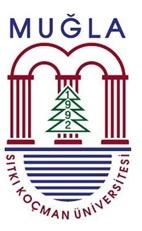 MUĞLA SITKI KOÇMAN ÜNİVERSİTESİ TIP FAKÜLTESİ DÖNEM 5 TÜRKÇE TIP PROGRAMI PSİKİYATRİ   STAJI2022- 2023 EĞİTİM- ÖĞRETİM YILISTAJ REHBERİDers Kodu		:  TIP 5021Ders Konusu Kodu	:  TIP5- PSK*Bu rehber, Psikiyatri  Anabilim Dalı tarafından hazırlanmıştır. Staj Amaç, Hedef, Kazanımlar, Stajdaki Eğitim ve Öğretim İçeriği, Yöntemleri, Eğitim Etkinlikleri, Ölçme ve Değerlendirme Teknikleri, Staj Karnesi, Program Yeterlilikleri Matrisi, Derslerin UÇEP 2020 Eşleştirmesi, Derslerin Staj Amaç ve Kazanımları ile Eşleştirme, Staj Kazanımlarının Ölçme Teknikleri ile Eşleştirilmesi, Ders Bildirim Formu, Derslerin Dikey/Yatay Entegrasyon Durumları ve Ders Programlarının yer aldığı 15.06.2022 tarihinde beyan edilmiştir. ÖNSÖZSevgili Öğrenciler,Eğitiminizin önemli bir parçası olan Psikiyatri stajına hoş geldiniz. 3 hafta sürecek olan bu staj programında teorik dersler ve pratik uygulamalar tüm yönleri ile stajın temel eğitimini vermeyi amaçlamaktayız. Bu rehberde staj süresince öğrenecekleriniz ve yapmanız gerekenler, kliniğimizde uymanız gereken kurallar ve çalışma koşulları açıklanmaktadır. Bu rehberin staj çalışmalarınızda sizlere yol gösterici olacağı inancıyla hepinize başarılar dileriz.Psikiyatri  Anabilim DalıSTAJ HAKKINDA GENEL BİLGİLENDİRMEStaj Adı							: PsikiyatriStajın Dahil Olduğu Bölüm					: Dahili Tıp BilimleriStajdan Sorumlu Anabilim Dalı 				: Psikiyatri ADStaj Kodu							: TIP 5021
Staj Türü							: ZorunluStaj Süresi							: 3 haftaStaj Öğretim Tipi						: ÖrgünStaj AKTS							: 5Öğretim Dili							: TürkçeAnabilim Dalı Başkanı	                                                    : Doç. Dr. Osman VIRITStajda Görevli Öğretim Elemanları				Anabilim Dalı Eğitim Sorumlusu 				: Doç. Dr. Osman VIRITStaj Eğitim Sorumlusu					: Doç. Dr. Osman VIRITStaj Sınav Sorumlusu					: Doç. Dr. Osman VIRITStaj Ölçme ve Değerlendirme Sorumlusu			: Doç. Dr. Osman VIRIT                                                                                                          Uz. Dr. Meltem Derya ŞAHİN					                                                      Uz. Dr. Güneş Devrim KICALIİletişim Bilgileri						: 								                 arasanmd@gmail.com                                                                                                                         drosmanvirit@gmail.com                                                                                                                         guneskicali@gmail.comÖĞRETİM YÖNTEM- TEKNİKLERİ1. Teorik dersler2. Öğrenim Merkezli Öğretim a. Olgu bazlı tartışma oturumlarıb. Öğrenci olgu sunumları, c. Hasta başı pratik uygulamad. Poliklinikte hasta başı pratik uygulama3. İnteraktif öğretimFİZİKSEL ALANİLGİLİ MEVZUATLARhttp://www.tip.mu.edu.tr/tr/ilgili-mevzuat-6641STAJIN AMAÇLARISTAJIN HEDEFLERİ STAJ KAZANIMLARIÖĞRENCİLERİN GÖREV ve SORUMLULUKLARI Staj süresi 3  haftadır.Stajda teorik derslerin yanı sıra “hasta başı pratik” dersleri yürütülmektedir. Psikiyatri Polikliniği, Psikiyatri Yataklı Servisi, AMATEM polikliniği ve Toplum Ruh Sağlığı Merkezinde günlük olarak öğrenciler rotasyon halinde görevlendirilir. Mevcut birimlerde öğrenciler hasta muayenesi gözlemleme, ruhsal durum muayenesi yapma, hasta dosyalarını doldurma ve hasta izlemi yapabilmeleri beklenir. Öğrenciler staj boyunca yaptığı her uygulama için staj karnesini tamamlamakla sorumludur. Staj süresince öğrencilerin kılık kıyafet yönetmeliğine uymaları ve hasta başı pratik saatlerinde beyaz önlük, muayene için stetoskop veya ek araç- gereçleri yanlarında bulundurmaları beklenir. İlan edilen ders programı saatlerinde (staj döneminde ilgili öğretim üyesi tarafından bir değişiklik bildirilmediyse), belirlenen Derslik ve Çalışma Alanlarında teorik veya pratik uygulama için öğrencilerin tam olarak devam etmesi beklenir. Yönetmeliğe göre, Dönem 5’de teorik derslerde %70, uygulamalı derslerde % 80 devam zorunluluğu mevcuttur.ÖNERİLEN KAYNAKLARTEMEL KAYNAKLARYARDIMCI KAYNAKLAR ÖLÇME ve DEĞERLENDİRME TEKNİKLERİStaj Sonu Değerlendirme Sınavında Uygulanacak Ölçme- Değerlendirme Tekniklerinin Staj Sonu Değerlendirmesine Etkisi Staj Karnesi Mevcudiyeti, Staj Karnesinin Staj Ölçme ve Değerlendirme Prensiplerindeki YeriYazılı sınava girme hakkı için öğrencinin staj karnesinde belirtilen kriterlerden “yeterli” olarak değerlendirilmesi gerekmektedir.Derslere Devamlılık Zorunluğu Mevcudiyeti ve Staj Ölçme- Değerlendirme Prensiplerindeki Yeri Derslere devamsızlık söz konusu olan öğrencinin yazılı sınava alınmayacağı bilgisi staj başlangıcında belirtilir.Uygulanacak Ölçme ve Değerlendirme Tekniklerinin Staj Sonu Başarı Durumuna Olan Etkisi		Stajdan başarılı olabilmek için, staj sınavlarının her bir aşamasında en az 60 puan almış olmak şartı aranır. Bir ölçme- değerlendirme tekniğinde puanı 59 ve altında olan öğrencinin diğer sınav aşamasına katılmasına izin verilmez. 1. Aşama: Ucu Açık Sorulardan Oluşan Yazılı Teorik Sınavı2. Aşama: Yapılandırılmış Sözlü SınavıBütünleme Sınavında Uygulanacak Ölçme- Değerlendirme TeknikleriTek Ders Sınavında Uygulanacak Ölçme- Değerlendirme TeknikleriSTAJ KAZANIMLARININ EĞİTİM ETKİNLİĞİ ve ÖLÇME TEKNİĞİ EŞLEŞTİRMELERİ2022- 2023 EĞİTİM- ÖĞRETİM YILI                                                                 STAJ POGRAMINDA YER ALACAK OLAN                                                 STAJ TEORİK ve PRATİK DERSLER İLE İLGİLİ BİLGİLENDİRME ve EŞLEŞTİRME TABLOSUÖğretim Üyesi/ElemanıDers Konusu Alanı  Teorik Ders SaatiDoç. Dr. Osman VIRITPsikiyatri12Uz. Dr. Meltem Derya ŞAHİNPsikiyatri11Uz. Dr. Güneş Devrim KICALIPsikiyatri7Eğitim EtkinliğiFiziksel AlanAçıklamaTeorik derslerMorfoloji BinasıYatan hasta başı pratikHastane Binası-3. Kat Psikiyatri ServisiPoliklinikHastane Binası  1.Kat Psikiyatri polikliniği1.Kat AMATEM polikliniğiOlgu analizleri  Hastane Binası- Morfoloji BinasıProbleme dayalı öğretim-Özel tetkik uygulamalarıHastane Binası- TRSM BinasıÖzel alan uygulamalarıTRSM binası- AMATEM polikliniği1Bu stajda öğrencilerin Ulusal ÇEP kapsamında psikiyatrik bozuklukların etiyolojisi, epidemiyolojisi, klinik belirtileri, tedavisi ve seyri hakkında bilgi edinmeleri ve psikiyatri alanındaki teorik bilgilerini klinik çalışmaya aktarmaları için gerekli olan temel hekimlik becerilerini kazanmaları amaçlanmaktadır. 1Ruhsal yakınma ve belirtileri tanıyabilme, öyküsünü alabilme.2Ruhsal durum muayenesi yapabilme.3Ruhsal bozukluklarda tanı koyabilme, ayırıcı tanı algoritmasını yapabilme.4Ruhsal bozuklukların tedavi yöntemlerini açıklayabilme.5Psikiyatrik acillerde tanı ve tedavi prensiplerine hâkim olma ve müdahale edebilme.6Genel psikiyatrik bozukluklar haricinde duygu durum bozukluklarının acil değerlendirilmesini, tanı ve tedavisini açıklayabilme ve gerektiğinde sevk edebilme.1Ruhsal yakınma ve belirtileri tanıyabilir, öyküsünü alabilir.2Ruhsal durum muayenesi yapabilir.3Ruhsal bozukluklarda tanı koyabilir, ayırıcı tanı algoritmasını yapabilir.4Ruhsal bozuklukların tedavi yöntemlerini açıklayabilir.5Psikiyatrik acillerde tanı ve tedavi prensipleri açıklayabilir ve hastaya müdahale edebilir.6Genel psikiyatrik bozukluklar haricinde duygu durum bozukluklarının acil değerlendirilmesini, tanı ve tedavisini açıklayabilir ve gerektiğinde sevk edebilir.Temel KaynaklarStaj Kazanımları EşleştirmesiRuh sağlığı ve hastalıkları, Prof. Dr. M. Orhan Öztürk, Prof. Dr. Aylin Uluşahin, 16. Baskı, 2020.1,2,3,4,5,6,7,8Kaplan MD, Sadock BJ. Psikiyatri, Ed. Bozkurt A.,11. baskı, 20161,2,3,4,5,6,7,8Stahl’ın Temel Psikofarmakolojisi 20124,5Yardımcı KaynaklarStaj Kazanımları EşleştirmesiKlinik Psikiyatri, Köroğlu E. (2015)1,2,3,4,5,6Genç Psikiyatristin El Kitabı Prof. Dr. İsmet Kırpınar, 4. basım1,2Uptodate online1,2,3,4,5,6,7,8Ölçme ve Değerlendirme TekniğiAçıklamaStaj Sonu Değerlendirmedeki RolüStaj Sonu Değerlendirmedeki % DeğeriDerslere DevamlılıkZorunluStaj Karnesi ZorunluTeorik sınav*Ucu Açık Sorulardan Oluşan Yazılı Teorik Sınavı50Hasta Başı Klinik Pratik Uygulama Sınavı**Yapılandırılmış Sözlü Sınavı***En az iki Öğretim Üyesi nezaretinde teorik bilgi sınavı50Toplam100Ölçme ve Değerlendirme TekniğiAçıklamaStaj Sonu Değerlendirmedeki RolüStaj Sonu Değerlendirmedeki % Değeri Teorik Sınav*Ucu Açık Sorulardan Oluşan Yazılı Teorik Sınavı50Yapılandırılmış Sözlü Sınavı**En az iki Öğretim Üyesi nezaretinde teorik bilgi sınavı50Toplam100Ölçme ve Değerlendirme TekniğiAçıklamaStaj Sonu Değerlendirmedeki RolüStaj Sonu Değerlendirmedeki % DeğeriTeorik sınav*Ucu Açık Sorulardan Oluşan Yazılı Teorik Sınavı50Yapılandırılmış Sözlü Sınavı**En az iki Öğretim Üyesi nezaretinde teorik bilgi sınavı50Toplam100STAJ KARNESİSTAJ KARNESİSTAJ KARNESİÖĞRENCİNİN ADI- SOYADI  :ÖĞRENCİNİN OKUL NO         :	STAJ DÖNEMİ                            :ÖĞRENCİNİN ADI- SOYADI  :ÖĞRENCİNİN OKUL NO         :	STAJ DÖNEMİ                            :ÖĞRENCİNİN ADI- SOYADI  :ÖĞRENCİNİN OKUL NO         :	STAJ DÖNEMİ                            :UYGULAMAUÇEP MaddeÖĞRETİM ELEMANI (İMZA)TARİH1.Anamnez alma2.Hasta Fizik Muayenesi3.Ruhsal durum muayenesi yapma4.Hasta muayene ve anamnez dosyası doldurma5.Muayenesi yapılan hastanın sunulmasıKarar:                       Yeterli                       YetersizAnabilim Dalı Başkanı:Tarih/ İmza: Karar:                       Yeterli                       YetersizAnabilim Dalı Başkanı:Tarih/ İmza: Karar:                       Yeterli                       YetersizAnabilim Dalı Başkanı:Tarih/ İmza: Tıp Fakültesi Türkçe Tıp Programı Dönem 5PSİKİYATRİ  STAJIYeterlilikleri MatrisiTıp Fakültesi Türkçe Tıp Programı Dönem 5PSİKİYATRİ  STAJIYeterlilikleri MatrisiTıp Fakültesi Türkçe Tıp Programı Dönem 5PSİKİYATRİ  STAJIYeterlilikleri MatrisiTıp Fakültesi Türkçe Tıp Programı Dönem 5PSİKİYATRİ  STAJIYeterlilikleri MatrisiTıp Fakültesi Türkçe Tıp Programı Dönem 5PSİKİYATRİ  STAJIYeterlilikleri MatrisiTıp Fakültesi Türkçe Tıp Programı Dönem 5PSİKİYATRİ  STAJIYeterlilikleri MatrisiTıp Fakültesi Türkçe Tıp Programı Dönem 5PSİKİYATRİ  STAJIYeterlilikleri MatrisiTıp Fakültesi Türkçe Tıp Programı Dönem 5PSİKİYATRİ  STAJIYeterlilikleri MatrisiTıp Fakültesi Türkçe Tıp Programı Dönem 5PSİKİYATRİ  STAJIYeterlilikleri MatrisiTıp Fakültesi Türkçe Tıp Programı Dönem 5PSİKİYATRİ  STAJIYeterlilikleri MatrisiTıp Fakültesi Türkçe Tıp Programı Dönem 5PSİKİYATRİ  STAJIYeterlilikleri MatrisiTıp Fakültesi Türkçe Tıp Programı Dönem 5PSİKİYATRİ  STAJIYeterlilikleri MatrisiTıp Fakültesi Türkçe Tıp Programı Dönem 5PSİKİYATRİ  STAJIYeterlilikleri MatrisiTıp Fakültesi Türkçe Tıp Programı Dönem 5PSİKİYATRİ  STAJIYeterlilikleri MatrisiKurul/Staj AdıPy1Py2Py3Py4Py5Py6Py7Py8Py9Py10Py11Py12Py13Psikiyatri5544554554555* Program yeterliliği ile ilişkisine göre  0 ile 5 arasında bir değer verilmiştir PY: Tıp Fakültesi Program YeterliliğiPY Link: https://muweb.mu.edu.tr/tr/program-yeterlilikleri-6598?site=tip.mu.edu.tr* Program yeterliliği ile ilişkisine göre  0 ile 5 arasında bir değer verilmiştir PY: Tıp Fakültesi Program YeterliliğiPY Link: https://muweb.mu.edu.tr/tr/program-yeterlilikleri-6598?site=tip.mu.edu.tr* Program yeterliliği ile ilişkisine göre  0 ile 5 arasında bir değer verilmiştir PY: Tıp Fakültesi Program YeterliliğiPY Link: https://muweb.mu.edu.tr/tr/program-yeterlilikleri-6598?site=tip.mu.edu.tr* Program yeterliliği ile ilişkisine göre  0 ile 5 arasında bir değer verilmiştir PY: Tıp Fakültesi Program YeterliliğiPY Link: https://muweb.mu.edu.tr/tr/program-yeterlilikleri-6598?site=tip.mu.edu.tr* Program yeterliliği ile ilişkisine göre  0 ile 5 arasında bir değer verilmiştir PY: Tıp Fakültesi Program YeterliliğiPY Link: https://muweb.mu.edu.tr/tr/program-yeterlilikleri-6598?site=tip.mu.edu.tr* Program yeterliliği ile ilişkisine göre  0 ile 5 arasında bir değer verilmiştir PY: Tıp Fakültesi Program YeterliliğiPY Link: https://muweb.mu.edu.tr/tr/program-yeterlilikleri-6598?site=tip.mu.edu.tr* Program yeterliliği ile ilişkisine göre  0 ile 5 arasında bir değer verilmiştir PY: Tıp Fakültesi Program YeterliliğiPY Link: https://muweb.mu.edu.tr/tr/program-yeterlilikleri-6598?site=tip.mu.edu.tr* Program yeterliliği ile ilişkisine göre  0 ile 5 arasında bir değer verilmiştir PY: Tıp Fakültesi Program YeterliliğiPY Link: https://muweb.mu.edu.tr/tr/program-yeterlilikleri-6598?site=tip.mu.edu.tr* Program yeterliliği ile ilişkisine göre  0 ile 5 arasında bir değer verilmiştir PY: Tıp Fakültesi Program YeterliliğiPY Link: https://muweb.mu.edu.tr/tr/program-yeterlilikleri-6598?site=tip.mu.edu.tr* Program yeterliliği ile ilişkisine göre  0 ile 5 arasında bir değer verilmiştir PY: Tıp Fakültesi Program YeterliliğiPY Link: https://muweb.mu.edu.tr/tr/program-yeterlilikleri-6598?site=tip.mu.edu.tr* Program yeterliliği ile ilişkisine göre  0 ile 5 arasında bir değer verilmiştir PY: Tıp Fakültesi Program YeterliliğiPY Link: https://muweb.mu.edu.tr/tr/program-yeterlilikleri-6598?site=tip.mu.edu.tr* Program yeterliliği ile ilişkisine göre  0 ile 5 arasında bir değer verilmiştir PY: Tıp Fakültesi Program YeterliliğiPY Link: https://muweb.mu.edu.tr/tr/program-yeterlilikleri-6598?site=tip.mu.edu.tr* Program yeterliliği ile ilişkisine göre  0 ile 5 arasında bir değer verilmiştir PY: Tıp Fakültesi Program YeterliliğiPY Link: https://muweb.mu.edu.tr/tr/program-yeterlilikleri-6598?site=tip.mu.edu.tr* Program yeterliliği ile ilişkisine göre  0 ile 5 arasında bir değer verilmiştir PY: Tıp Fakültesi Program YeterliliğiPY Link: https://muweb.mu.edu.tr/tr/program-yeterlilikleri-6598?site=tip.mu.edu.trKAZANIMEĞİTİM ETKİNLİĞİ EŞLEŞTİRMEÖLÇME TEKNİĞİ EŞLEŞTİRME1.Ruhsal yakınma ve belirtileri tanıyabilir, öyküsünü alabilir.V,OS,PK,S,T2.Ruhsal durum muayenesi yapabilir.V,PK,S3.Ruhsal bozukluklarda tanı koyabilir, ayırıcı tanı algoritmasını yapabilir.V,PS,T4.Ruhsal bozuklukların tedavi yöntemlerini açıklayabilir.P,OSS,T5.Psikiyatrik acillerde tanı ve tedavi prensipleri açıklayabilir ve hastaya müdahale edebilir.P,OSS,T6.Genel psikiyatrik bozukluklar haricinde duygu durum bozukluklarının acil değerlendirilmesini, tanı ve tedavisini açıklayabilir ve gerektiğinde sevk edebilir.V,P,OSS,TKısaltmalarÖğretim Etkinliği: Teorik ders (T), Vizit (V), Olgu sunumu (OS), Klinik tablo tartışma-Poliklinik (P), Mesleki beceri lab (MBL), Radyolojik değerlendirme (R), Laboratuvar değerlendirmesi (L), Sunum (S)Ölçme Yöntemi: Pratik- Karne (P), Sözlü sınav (S), Teorik sınav (T)KısaltmalarÖğretim Etkinliği: Teorik ders (T), Vizit (V), Olgu sunumu (OS), Klinik tablo tartışma-Poliklinik (P), Mesleki beceri lab (MBL), Radyolojik değerlendirme (R), Laboratuvar değerlendirmesi (L), Sunum (S)Ölçme Yöntemi: Pratik- Karne (P), Sözlü sınav (S), Teorik sınav (T)KısaltmalarÖğretim Etkinliği: Teorik ders (T), Vizit (V), Olgu sunumu (OS), Klinik tablo tartışma-Poliklinik (P), Mesleki beceri lab (MBL), Radyolojik değerlendirme (R), Laboratuvar değerlendirmesi (L), Sunum (S)Ölçme Yöntemi: Pratik- Karne (P), Sözlü sınav (S), Teorik sınav (T)Ders Kodu*Ders SaatiDers TürüDers AdıStaj Amaç EşleştirmeStaj Kazanım EşleştirmeEtkinlik Eşleştirme**Ölçme Tekniği Eşleştirme**Dikey Entegrasyon AçıklamaYatay Entegrasyon AçıklamaTIP5- PSK001 1TPsikiyatri stajı ve içeriğinin tanıtımı11,3,6T,STIP5- PSK0022TPsikiyatrik Semiyoloji ve ruhsal muayene11,2T, OST, SDönem 3 Kurul 5Dönem 5 Çocuk Ergen Ruh Sağlığı StajıTIP5- PSK0032TDemans ve organik ruhsal bozukluklar13,4,7,8T, OST, SDönem 5 Nöroloji StajıTIP5- PSK0042TŞizofreni ve diğer psikotik bozukluklar13,4,5,7T, OST, SDönem 3 Kurul 5TIP5- PSK0051TObsesif kompulsif bozukluk13,4T,OST, SDönem 3 Kurul 5Dönem 5 Çocuk Ergen Ruh Sağlığı StajıTIP5- PSK0061TErişkin dikkat eksikliği hiperaktivite bozukluğu13,4T, OST, SDönem 5 Çocuk Ergen Ruh Sağlığı StajıTIP5- PSK0072TRuhsal travma ile ilişkili bozukluklar13,4,5,6,7T, OST, STIP5- PSK0082TDuygudurum bozuklukları13,4,5,6,7,8T, OST, SDönem 3 Kurul 5Dönem 5 Çocuk Ergen Ruh Sağlığı StajıTIP5- PSK0092TKlinik Psikofarmakoloji14T, OST, STIP5- PSK0102TAlkol ve madde kullanım bozuklukları13,4,7,8T, OST, SDönem 3 Kurul 5TIP5- PSK0111TKişilik bozuklukları13,4,5T, OST, SDönem 3 Kurul 5TIP5- PSK0121TUyku Bozuklukları13,4T, OST, SDönem 3 Kurul 5Dönem 5 Nöroloji StajıTIP5- PSK0131TSomatoform bozukluklar13,4T, OST, STIP5- PSK0141TPsikoterapiler14T, OST, STIP5- PSK0151TCinsel işlev bozuklukları13,4T, OST, SDönem 3 Kurul 5TIP5- PSK0161TAdli psikiyatri13,4T, OST, STIP5- PSK0171Tİntihar ve şiddet13,4,5T, OST, STIP5- PSK0181TYeme bozuklukları13,4T, OST, SDönem 3 Kurul 5TIP5- PSK0192TPsikiyatrik aciller15T, OST, SDönem 5 Çocuk Ergen Ruh Sağlığı StajıTIP5- PSK0201TDissosiyatif bozukluklar13,4T, OST, STIP5- PSK0211TDürtü kontrol bozuklukları13,4T, OST, SDönem 3 Kurul 5Dönem 5 Çocuk Ergen Ruh Sağlığı StajıTIP5- PSK0222TAnksiyete bozuklukları13,4,5,7,8T, OST, SDönem 3 Kurul 5Dönem 5 Çocuk Ergen Ruh Sağlığı StajıTIP5- PSK0238pSemptomdan Tanıya Psikiyatrik Hasta Değerlendirmesi11,2T, OS, V, PP, S, TDönem 3 Kurul 5TIP5- PSK0248pPsikiyatrik muayene12T, OS, V, PP, S, TDönem 3 Kurul 5Dönem 5 Çocuk Ergen Ruh Sağlığı StajıTIP5- PSK0258pToplum Ruh Sağlığı Merkezinde Toplum Temelli Uygulamalar11,2,3,4,7,8T, OS, PP, S, TTIP5- PSK0264pPsikiyatrik muayenede semptomların sorgulanması11T, OS, V, PP, S, TDönem 3 Kurul 5Dönem 5 Çocuk Ergen Ruh Sağlığı StajıTIP5- PSK0274PPsikiyatrik Hastaya Yaklaşımda genel ilkeler12T, OS, V, PP, S, TDönem 5 Çocuk Ergen Ruh Sağlığı StajıTIP5- PSK0283PYapılandırılmış Yapılandırılmış Serbest Çalışma Saatleri saati (Topluma dayalı eğitim projesi- Bağımlılıkla mücadelede birinci basamak sağlık hizmetlerinin kullanımının yaygınlaştırılması)17,8S, PPTIP5- PSK0293PYapılandırılmış Yapılandırılmış Serbest Çalışma Saatleri saati (Topluma dayalı eğitim projesi- Toplum Ruh Sağlığı Merkezinden hizmet alan bireylere yönelik damgalamayı önleme çalışması)17,8S, PPTIP5- PSK0303PYapılandırılmış Yapılandırılmış Serbest Çalışma Saatleri saati (Topluma dayalı eğitim projesi- Yataklı serviste tedavi alan bireylerde günlük yaşam aktivitesinin düzenlenmesine yönelik grup etkinliği)17,8S, PPTIP5- PSK03110PPsikiyatrik muayenesi yapılan hastaların sunulması11,2,3,4T, OS, V, PP, S, TTIP5- PSK0326PPsikiyatrik muayene formlarının doldurulması11,2,8T, OS, V, PP, S, TTIP5- PSK0326PPsikiyatrik muayene ve hasta dosyalarının hazırlanması11,2,8T, OS, V, PP, S, TTIP5- PSK0332PAcil psikiyatrik hastaya yaklaşım11,2,3,4,5,6T, OS, V, PP, S, TTIP5- PSK0342PBilinç değerlendirme11,2,5T, OS, V, PP, S, TTIP5- PSK0352PPsikiyatrik öykü alabilme11T, OS, V, PP, S, TTIP5- PSK0362PReçete düzenleyebilme13,4T, OS, V, PP, S, TTIP5- PSK0372PEpikriz hazırlayabilme11,2,3,4T, OS, V, PP, S, TTIP5- PSK0381TStaj Sonu Sınav Sorularını Değerlendirme Toplantısı1STIP5- PSK0391TStaj Sonu Değerlendirme Toplantısı1SAÇIKLAMALAR: * Ders konusu sütununda “Dönem 5 matris için kodlar” kısmından alınan kodun sonuna sırası ile 001, 002,… yazılarak oluşturulacaktır.** Kısaltmalar:Öğretim Etkinliği: Teorik ders (T), Vizit (V), Olgu sunumu (OS), Klinik tablo tartışma-Poliklinik (P), Mesleki beceri lab (MBL), Radyolojik değerlendirme (R), Laboratuvar değerlendirmesi (L), Sunum (S)Ölçme Yöntemi: Pratik- Karne (P), Sözlü sınav (S), Teorik sınav (T)AÇIKLAMALAR: * Ders konusu sütununda “Dönem 5 matris için kodlar” kısmından alınan kodun sonuna sırası ile 001, 002,… yazılarak oluşturulacaktır.** Kısaltmalar:Öğretim Etkinliği: Teorik ders (T), Vizit (V), Olgu sunumu (OS), Klinik tablo tartışma-Poliklinik (P), Mesleki beceri lab (MBL), Radyolojik değerlendirme (R), Laboratuvar değerlendirmesi (L), Sunum (S)Ölçme Yöntemi: Pratik- Karne (P), Sözlü sınav (S), Teorik sınav (T)AÇIKLAMALAR: * Ders konusu sütununda “Dönem 5 matris için kodlar” kısmından alınan kodun sonuna sırası ile 001, 002,… yazılarak oluşturulacaktır.** Kısaltmalar:Öğretim Etkinliği: Teorik ders (T), Vizit (V), Olgu sunumu (OS), Klinik tablo tartışma-Poliklinik (P), Mesleki beceri lab (MBL), Radyolojik değerlendirme (R), Laboratuvar değerlendirmesi (L), Sunum (S)Ölçme Yöntemi: Pratik- Karne (P), Sözlü sınav (S), Teorik sınav (T)AÇIKLAMALAR: * Ders konusu sütununda “Dönem 5 matris için kodlar” kısmından alınan kodun sonuna sırası ile 001, 002,… yazılarak oluşturulacaktır.** Kısaltmalar:Öğretim Etkinliği: Teorik ders (T), Vizit (V), Olgu sunumu (OS), Klinik tablo tartışma-Poliklinik (P), Mesleki beceri lab (MBL), Radyolojik değerlendirme (R), Laboratuvar değerlendirmesi (L), Sunum (S)Ölçme Yöntemi: Pratik- Karne (P), Sözlü sınav (S), Teorik sınav (T)AÇIKLAMALAR: * Ders konusu sütununda “Dönem 5 matris için kodlar” kısmından alınan kodun sonuna sırası ile 001, 002,… yazılarak oluşturulacaktır.** Kısaltmalar:Öğretim Etkinliği: Teorik ders (T), Vizit (V), Olgu sunumu (OS), Klinik tablo tartışma-Poliklinik (P), Mesleki beceri lab (MBL), Radyolojik değerlendirme (R), Laboratuvar değerlendirmesi (L), Sunum (S)Ölçme Yöntemi: Pratik- Karne (P), Sözlü sınav (S), Teorik sınav (T)AÇIKLAMALAR: * Ders konusu sütununda “Dönem 5 matris için kodlar” kısmından alınan kodun sonuna sırası ile 001, 002,… yazılarak oluşturulacaktır.** Kısaltmalar:Öğretim Etkinliği: Teorik ders (T), Vizit (V), Olgu sunumu (OS), Klinik tablo tartışma-Poliklinik (P), Mesleki beceri lab (MBL), Radyolojik değerlendirme (R), Laboratuvar değerlendirmesi (L), Sunum (S)Ölçme Yöntemi: Pratik- Karne (P), Sözlü sınav (S), Teorik sınav (T)AÇIKLAMALAR: * Ders konusu sütununda “Dönem 5 matris için kodlar” kısmından alınan kodun sonuna sırası ile 001, 002,… yazılarak oluşturulacaktır.** Kısaltmalar:Öğretim Etkinliği: Teorik ders (T), Vizit (V), Olgu sunumu (OS), Klinik tablo tartışma-Poliklinik (P), Mesleki beceri lab (MBL), Radyolojik değerlendirme (R), Laboratuvar değerlendirmesi (L), Sunum (S)Ölçme Yöntemi: Pratik- Karne (P), Sözlü sınav (S), Teorik sınav (T)AÇIKLAMALAR: * Ders konusu sütununda “Dönem 5 matris için kodlar” kısmından alınan kodun sonuna sırası ile 001, 002,… yazılarak oluşturulacaktır.** Kısaltmalar:Öğretim Etkinliği: Teorik ders (T), Vizit (V), Olgu sunumu (OS), Klinik tablo tartışma-Poliklinik (P), Mesleki beceri lab (MBL), Radyolojik değerlendirme (R), Laboratuvar değerlendirmesi (L), Sunum (S)Ölçme Yöntemi: Pratik- Karne (P), Sözlü sınav (S), Teorik sınav (T)AÇIKLAMALAR: * Ders konusu sütununda “Dönem 5 matris için kodlar” kısmından alınan kodun sonuna sırası ile 001, 002,… yazılarak oluşturulacaktır.** Kısaltmalar:Öğretim Etkinliği: Teorik ders (T), Vizit (V), Olgu sunumu (OS), Klinik tablo tartışma-Poliklinik (P), Mesleki beceri lab (MBL), Radyolojik değerlendirme (R), Laboratuvar değerlendirmesi (L), Sunum (S)Ölçme Yöntemi: Pratik- Karne (P), Sözlü sınav (S), Teorik sınav (T)AÇIKLAMALAR: * Ders konusu sütununda “Dönem 5 matris için kodlar” kısmından alınan kodun sonuna sırası ile 001, 002,… yazılarak oluşturulacaktır.** Kısaltmalar:Öğretim Etkinliği: Teorik ders (T), Vizit (V), Olgu sunumu (OS), Klinik tablo tartışma-Poliklinik (P), Mesleki beceri lab (MBL), Radyolojik değerlendirme (R), Laboratuvar değerlendirmesi (L), Sunum (S)Ölçme Yöntemi: Pratik- Karne (P), Sözlü sınav (S), Teorik sınav (T)